Protocol verwijzing voortgezet onderwijs.      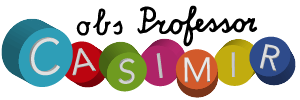 Ons uitgangspunt is dat alle kinderen een goede doorgaande leerlijn wordt geboden dat aansluit op het voortgezet onderwijs.Wij streven ernaar dat alle kinderen terecht komen op de plek waar zij zich optimaal kunnen ontwikkelen.Om tot een juiste en passende keuze voor het voortgezet onderwijs te komen wordt er in de groepen 6 tot en met 8 toegewerkt naar een passend advies. Om passend advies te geven maken wij gebruik van de Plaatsingswijzer.De Plaatsingswijzer is een hulpmiddel om tot een goed doordacht advies en goed onderbouwd advies te komen op basis van de gegevens uit ons leerlingvolgsysteem. Bij het opstellen van het advies van een kind wordt natuurlijk veel meer informatie betrokken, bijvoorbeeld informatie over de werkhouding, de motivatie en de sociaal – emotionele ontwikkelingGroep 6In groep 6 wordt er door ouders en kinderen voor het eerst kennisgemaakt met de Plaatsingswijzer. Tijdens de voortgangsgesprekken in juni wordt de Plaatsingswijzer bekeken en wordt toegelicht hoe de Plaatsingswijzer werkt. Groep 7In groep 7 wordt de Plaatsingswijzer tweemaal besproken. De eerste keer is tijdens het voortgangsgesprek in januari. De resultaten van de methode onafhankelijke toetsen (BOOM) worden in de Plaatsingswijzer weergegeven en worden met ouders en leerling besprokenEind groep 7 is er een verplicht voortgangsgesprek gepland. Tijdens dit gesprek wordt er een voorlopig advies gegeven op basis van de volgende punten:Methode onafhankelijke toetsen (BOOM). De resultaten worden weergegeven in de Plaatsingswijzer. De algemene vorderingen van de leerlingBevindingen van de leerkracht Groep 8 In november wordt het contactmoment gebruikt om met alle ouders en leerlingen een gesprek te voeren over de verwachtingen en de mogelijkheden voor het voortgezet onderwijs. De volgende onderwerpen komen aan bod:De resultaten in de PlaatsingswijzerDe vorderingen van de leerling in de groepBevindingen van de leerkracht Wens leerling en ouders Gedurende het schooljaar worden leerlingen en ouders van groep 7 en 8 geattendeerd op de open dagen en doe-middagen van het voortgezet onderwijs in de regio. Wij stimuleren de kinderen om verschillende scholen te bezoeken. Mochten de doe-dagen onder schooltijd plaatsvinden, dan krijgen de leerlingen hier vrij voor. Januari Op basis van het laatste meetmoment vanuit het leerlingvolgsysteem (BOOM) in januari wordt de Plaatsingswijzer volledig ingevuld.De vorderingen worden in kaart gebracht en besproken met de Intern begeleider en directie. Februari In februari worden de adviesgesprekken leerlingen en ouders gevoerd. Tijdens deze gesprekken wordt het voorlopig advies met de leerling en de ouders besproken en wordt er gekeken naar een passende plek op één van de scholen voor voortgezet onderwijs in de regio. Februari / Maart In de weken voorafgaand aan de Cito Eindtoets worden oude eindtoetsen in de groep geoefend en samen besproken. Op deze manier kunnen de leerlingen op verschillende manieren de vraagstelling van de Cito Eindtoets oefenen.Leerlingen worden door hun ouders aangemeld bij het VO en wij zorgen voor een warme overdracht.AprilIn april maken alle leerlingen van groep 8 de Cito eindtoets. Naar aanleiding van het resultaat op de eindtoets kan het advies worden heroverwogen. Wanneer de score op de eindtoets hoger uitvalt dan het schooladvies, moet het advies worden heroverwogen. Dat betekent niet automatisch dat het advies moet worden bijgesteld.Op basis van het resultaat van de eindtoets kan in overleg met ouders worden besloten om het schooladvies aan te passen aan het advies van de eindtoets.Afname Cito Eindtoets De Cito Eindtoets wordt afgenomen in een rustige omgeving. De kinderen kunnen rustig en geconcentreerd aan de toets werken. Leerlingen met een dyslexie verklaring maken de Cito Eindtoets audioversieNa de afname worden de resultaten gekopieerd en op school bewaard. De originele resultaten worden teruggestuurd in afwachting van een terugkoppeling van Cito.